Об утверждении Правил персонифицированного учета детей в Порецком муниципальном округеВ целях реализации мероприятий федерального проекта «Успех каждого ребенка» национального проекта «Образование», утверждённого протоколом президиума Совета при Президенте Российской Федерации по стратегическому развитию и национальным проектам от 24.12.2018 № 16, на основании распоряжения Кабинета Министров Чувашской Республики  от 15.08.2019 3737-р «О внедрении систем персонифицированного учета детей и персонифицированного финансирования дополнительного образования детей в Чувашской Республике», приказа Министерства образования Чувашской Республики от 16.08.2023 №1801 «Об утверждении Правил персонифицированного учета детей, обучающихся по дополнительным общеобразовательным программам, в Чувашской Республике», администрация Порецкого муниципального округа п о с т а н о в л я е т :1.Обеспечить на территории Порецкого муниципального округа  реализацию системы персонифицированного учета детей, обучающихся по дополнительным общеобразовательным программам, реализуемых муниципальными учреждениями Порецкого муниципального округа.          2. Утвердить Правила персонифицированного учета детей, обучающихся по дополнительным общеобразовательным программам, реализуемых муниципальными учреждениями Порецкого муниципального округа  (приложение № 1).         3. Отделу образования, молодежной политики и спорта администрации  Порецкого муниципального округа обеспечить реализацию системы персонифицированного учета детей, обучающихся по дополнительным общеобразовательным программам, в муниципальных организациях, реализующих дополнительные общеобразовательные программы.	4. Муниципальному опорному центру - МАУ ДО «Порецкая детская школа искусств» Порецкого муниципального округа Чувашской Республики обеспечить взаимодействие с оператором персонифицированного учета Чувашской Республики, содействовать информированию о системе персонифицированного учета детей, обучающихся по дополнительным общеобразовательным программам, реализуемых муниципальными учреждениями Порецкого муниципального округа, организационному и методическому сопровождению реализации системы.5. Признать утратившим силу постановление администрации Порецкого района от 22.08.2019 № 305 «Об утверждении Правил персонифицированного финансирования дополнительного образования детей в Порецком  районе».           6. Контроль за исполнением настоящего постановления возложить на врио заместителя главы администрации по социальным вопросам, начальника отдела образования, молодежной политики и спорта администрации Порецкого муниципального округа  Терешкину Е.А. 7. Настоящее постановление вступает в силу со дня его официального опубликования в издании «Вестник Поречья» и подлежит размещению на официальном сайте Порецкого муниципального округа в информационно-телекоммуникационной сети «Интернет» .Глава Порецкого муниципального округа                                                           Е.В. ЛебедевПриложение          к постановлению администрации Порецкого муниципального округа                                                                                                                                                           от_________   2023 ________Правила персонифицированного учета детей, обучающихся по дополнительным общеобразовательным программам, реализуемых муниципальными учреждениями Порецкого муниципального округа  Правила персонифицированного учета детей, обучающихся по дополнительным общеобразовательным программам, реализуемых муниципальными учреждениями Порецкого муниципального округа (далее – Правила) регулируют функционирование системы персонифицированного учета детей (далее – система персонифицированного учета), функционирование которой осуществляется в Порецком  муниципальном округе с целью реализации распоряжения Кабинета Министров Чувашской Республики  от 15.08.2019 3737-р «О внедрении систем персонифицированного учета детей и персонифицированного финансирования дополнительного образования детей в  Чувашской Республике»,приказа Министерства образования Чувашской Республики от 16.08.2023 №1801 «Об утверждении Правил персонифицированного учета детей, обучающихся по дополнительным общеобразовательным программам, в Чувашской Республике»(далее – региональные Правила). Система персонифицированного учета осуществляется посредством создания в региональном навигаторе реестровых записей о детях, обучающихся по дополнительным общеобразовательным программам, реализуемым муниципальными организациями Порецкого муниципального округа. Настоящие Правила используют понятия, предусмотренные региональными Правилами. В целях обеспечения системы персонифицированного учета муниципальный опорный центр  МАУ ДО «Порецкая детская школа искусств» Порецкого муниципального округа Чувашской Республики обеспечивает включение сведений о муниципальных организациях Порецкого муниципального округа, реализующих дополнительные общеобразовательные программы, в региональный навигатор.В целях обеспечения системы персонифицированного учета муниципальные организации Порецкого муниципального округа включают сведения о реализуемых ими дополнительных общеобразовательных программах в региональный навигатор. По всем вопросам, специально не урегулированным в настоящих Правилах, органы местного самоуправления муниципального образования, а также организации, находящиеся в их ведении, руководствуются региональными Правилами. ________________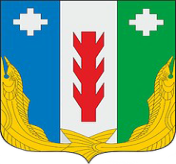 Администрация Порецкого муниципального округа Чувашской РеспубликиПОСТАНОВЛЕНИЕ_________№ _____с. ПорецкоеЧăваш РеспубликинПăрачкав муниципалитет округӗн администрацийĕЙЫШĂНУ15.12.2023 № 774Пăрачкав сали